Year 4 Writing  Lesson 2
LO: To write in the first person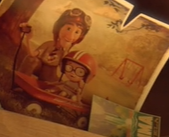 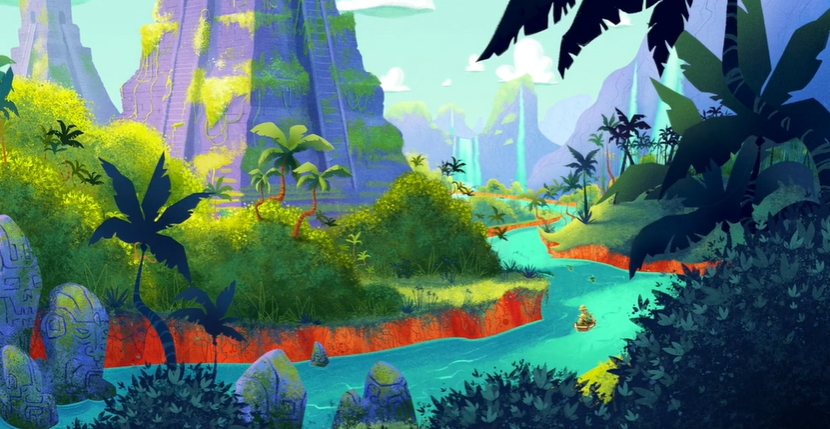 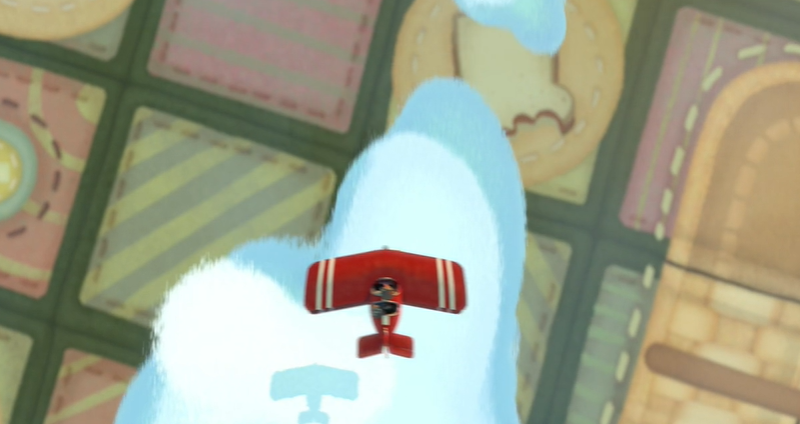 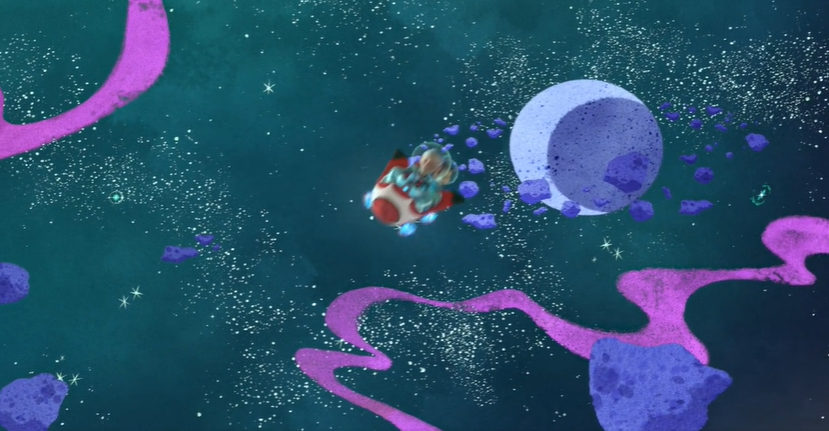 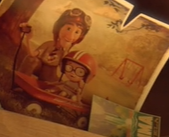 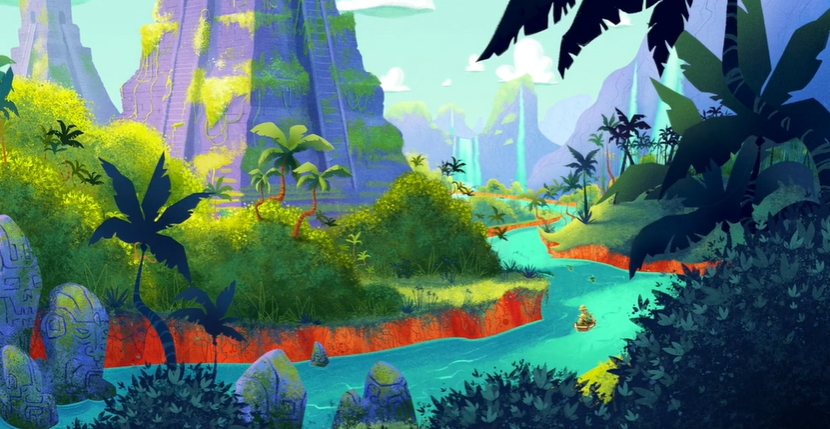 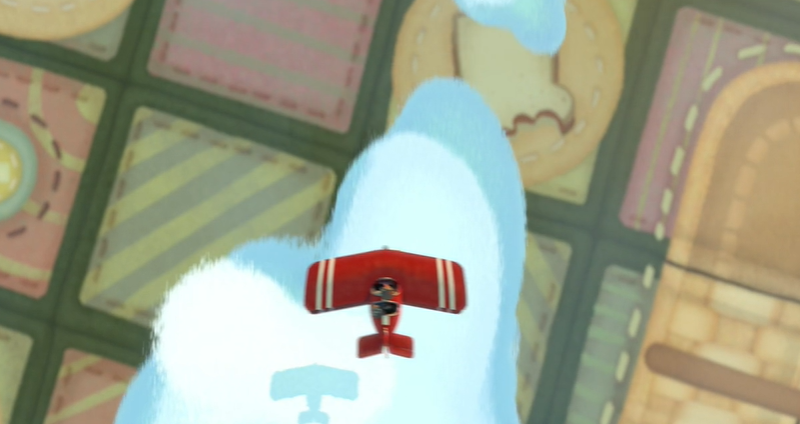 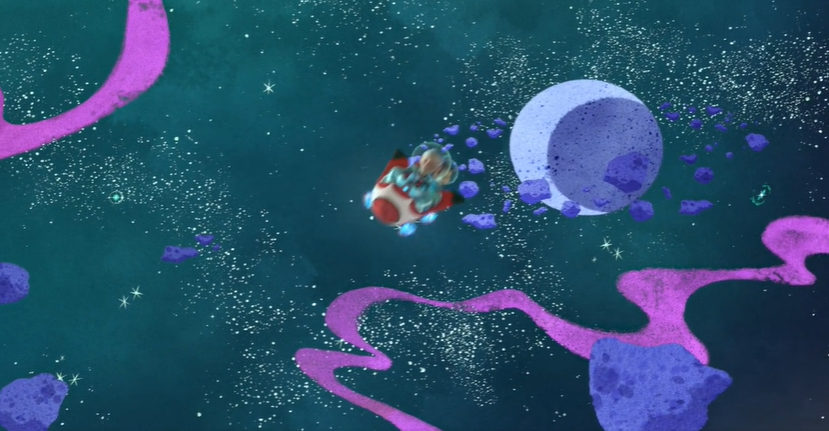 Success Criteria:Word bank:ModelDear Diary,As we embarked on our journey, Dad whispered quietly in my ears. “Ssssshhh. We must not wake the aggressive, tricky monkeys.” Monkeys? Why would there be monkeys here? All of a sudden, the world around me transformed in to a beautiful, colourful jungle. Towering, menacing mountains and enormous, exotic temples loomed over Dad and I as we weaved and meandered through the jungles river network.Year 4 Writing  Steppingstone activityLesson 2
LO: To write in the first person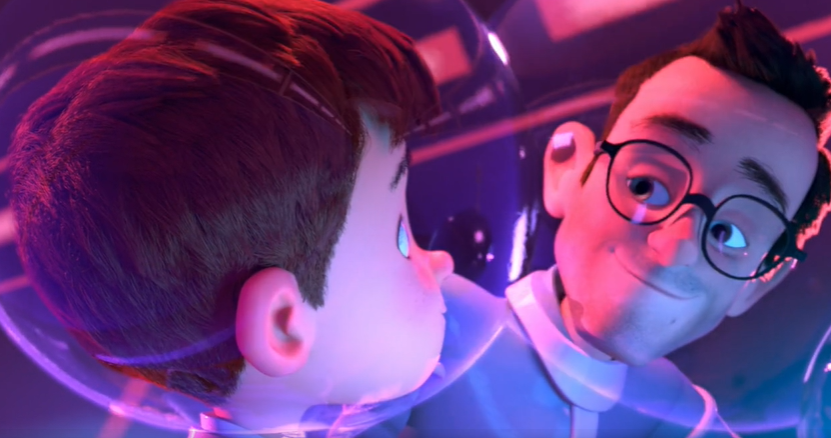 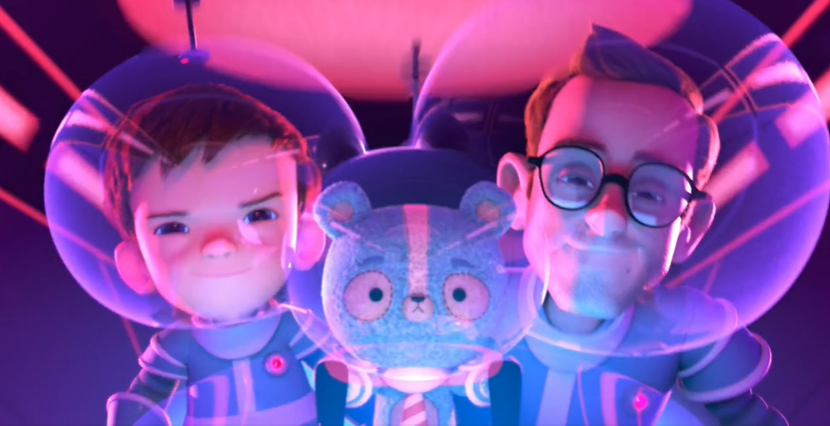 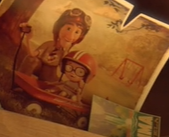 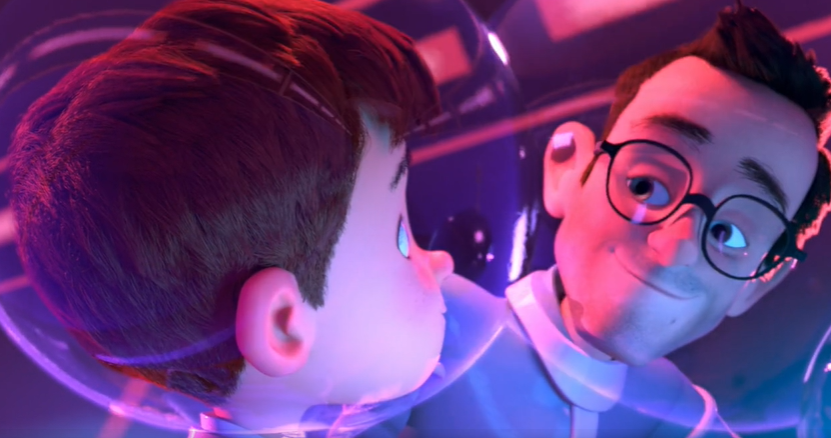 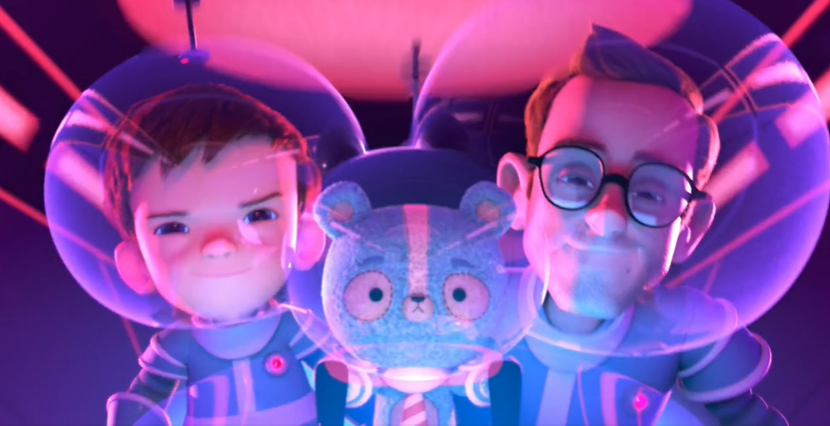 Word bank:Success Criteria:Steppingstone ModelDear Diary,The world was full of colour. Huge, towering temples loomed over the twisting narrow rivers. Cheeky, brave monkeys dangled green, large trees. Exotic colours filled the sky. Beautiful, elegant birds sailed through the blue, clear sky.Watch the videoChoose a location for your adventureUse first person ‘I’Use expanded noun phrasesUse fronted adverbialsUse conjunctionsUse subordinate clausesFronted AdverbialsAdjectivesNounsVerbsIn the trees, 
Above them,Across the sky,Beside the river,Up in the clouds,As quick as a flash, In the distance,tropical     densetangled     fearsomeswampy    giganticdesolate    humidgreen         wildvast            exoticcolourful    mysteriousBoyManGrandpaTonyMonkeyRiverTempleswaited         hiddangled      paddledclimbed      scouredflew             searchedSailed          wandereddriftedswungNouns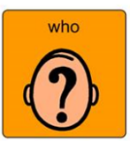 Verbs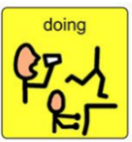 Adjectives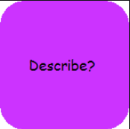 Nouns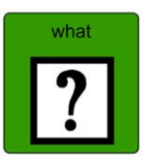 BoyManGrandpaTonyMonkeyRiverTempleswaited         hiddangled     driftedpaddledclimbed      scouredflew             searchedSailed          wandered    tropical     densetangled     fearsomeswampy    giganticdesolate    humidgreen         wildvast            exoticcolourful    mysteriousBoyManGrandpaTonyMonkeyRiverTemplesWatch the videoChoose a location for your adventureUse first person ‘I’Use expanded noun phrasesUse colourful semantics to structure you sentences